Управление образования г. ПензыМуниципальное бюджетное общеобразовательное учреждение гимназия №44 г. ПензыПрофилактическая программаМБОУ гимназии №44г.  Пенза
Паспорт профилактической программыРазделыСодержаниеНормативные документыКонституция Российской Федерации от 12.12.1993 г.Конвенция о правах ребёнка.Семейный кодекс Российской ФедерацииДекларация принципов толерантности ООН и ЮНЕСКО 1995г.Закон РФ «Об образовании», от 29.12.2012 N 273-ФЗ (редакция от 23.07.2013)Закон РФ №120 «Об основах системы профилактики безнадзорности и правонарушений несовершеннолетних» от 24.06.1999г..«Национальная доктрина образования» Правительства РФ от 04.10.2000гГородские и районные образовательные и профилактические программы.Устав МБОУ гимназии №44Цель программыФормирование культуры здорового образа жизни, как совокупности физических, психических и социальных качеств человека.Задачи программыРазработать эффективные методы совместной деятельности участников воспитательного процесса школы: родительской общественности, ученического самоуправления и педагогического коллективаОсуществлять мероприятия по профилактике правонарушений, безнадзорности, формированию здорового образа жизни, воспитанию толерантности и уважения к правам человекаСпособствовать раскрытию потенциала личности ребёнка через научно-методическую, воспитательную, профориентационную, волонтёрскую  работу школыОбеспечивать законные интересы и защиту прав несовершеннолетних.Формировать личность, способную строить свою жизнь в соответствии с нравственными принципами обществаРазвивать физические качества и обеспечивать основной уровень физической подготовки детей в образовательном учреждении.Формировать морально-волевые качества школьниковСоздать условия для доверительного общения, восприятия информации о негативном влиянии ПАВ на организм человека, формировать у учащихся устойчивое отрицательное отношение к ПАВОказать педагогам и родителям помощь в приобретении специальных знаний и навыков профилактической работы с учащимисяОказывать социальную и психологическую поддержку семьямИсполнители программызам. директора по ВРсоциальный  педагог педагог – психологклассные руководителисовет по профилактикеметодическое объединение классных руководителейметодическое объединение учителей начальных классовметодическое объединение учителей-предметниковпопечительский советПеречень разделов программыПояснительная запискаПлан профилактической работы в течение учебного годаВзаимодействие с органами системы профилактики (ПДН, ТКДН и ЗП, социальной защиты)Предполагаемые результаты профилактической деятельностиПерспективы развития профилактической программыРезультаты выполнения программыСоздание системы профилактической работы в гимназии Разработка эффективных методов совместной деятельности участников воспитательного процесса гимназии: родительской общественности, педагогического коллектива, ученического самоуправления, волонтёрского отрядаПовышение психолого-педагогической грамотности родителей и учащихся школыПовышение медико-психологической компетентности педагогического коллектива школыУменьшение числа «трудных» подростков в школеАктивное и результативное участие учащихся школы в различных конкурсах, олимпиадах, соревнованиях.Формирование здорового образа жизни и эффективных линий поведения у детей и подростковСоздание здоровой и безопасной среды в школеСистема организации контроля за исполнением программыитоговый информационно-аналитический отчёт о профилактической работе составляется социальным педагогом и предоставляется зам. директора по ВРотчет методических объединений о работе по данной проблеме предоставляется зам. директору по УВРотчёт о деятельности родительской общественности составляет зам. директора по ВРитоговый отчет о воспитательной работе, составляется зам.директора по ВР и предоставляется директору ОУПояснительная записка.«Главное, от чего зависит физическое здоровье, здоровье нравственное…,чтобы сохранить свое здоровье, думай о здоровье других»Лихачев Д.С.      Современная школа оказывает систематизированное и последовательно влияние на формирование личности человека. В процессе воспитания происходит передача культурных и нравственных ценностей, накопленных человечеством за многотысячную историю, а также закладываются основы мировоззрения растущего человека, происходит его социализация. Решая, как воспитывать подрастающее поколение, общество одновременно решает, каким оно будет завтра. Это возлагает на педагогических работников большую ответственность.Несмотря на намеченные положительные тенденции в развитии общества, мы понимаем, что живем в сложный переходный период нашего государства, и именно молодое поколение находится в очень трудной социально-психологической ситуации. В значительной мере разрушены прежние устаревшие стереотипы поведения, нормативные и ценностные ориентации. Молодые люди утрачивают смысл происходящего и зачастую не имеют определённых жизненных навыков, которые позволили бы сохранить свою индивидуальность и сформировать здоровый эффективный жизненный стиль. Дети и подростки, находясь под воздействием хронических, непрерывно возрастающих интенсивных стрессовых ситуаций, не готовы к их преодолению. Это способствует поиску средств, помогающих уходить от тягостных переживаний. В данной ситуации на первое место вышла наркотизация подростков, позволяющая спрятаться от действительности, различные виды злоупотреблений психоактивными веществами и алкоголем, повышение количества правонарушений, вследствие безнадзорности детей. Находясь в той или иной микросреде (семья, класс, двор) и взаимодействуя с другими микросредами (секция, кружок, дискотека), подросток постоянно испытывает разноплановые и нередко противоречивые влияния на свой внутренний мир. В отличие от взрослого, обладающего жизненным опытом, подросток не всегда умеет адекватно определить и оценить  тех, кто своими ценностными ориентациями, своей деятельностью, характером взаимоотношений установившегося в них психологического климата, своими личностными особенностями действительно отвечает его потребностям, интересам, склонностям; и, в то же время, он не умеет вовремя дистанцироваться от тех, кто, благодаря присущим им свойствам, находится в разладе с его потребностями, интересами и склонностями. В результате этого подросток не всегда обретает общественно-моральные качества, они не становятся его ценностями.Каждый человек в своей повседневной жизни действует чаще всего привычным для него способом. Находясь в необычной для себя ситуации или перед необходимостью выбора, человек может сделать совершенно неожиданный для себя шаг или последовать одной из опробованных ранее стратегий. Люди, обладающие широким и разнообразным набором коммуникативных стратегий, легче адаптируются в нестандартных ситуациях, чаще принимают взвешенные и ответственные решения. Если же у человека в арсенале только одна или две стратегии, это значительно снижает его свободу выбора и повышает вероятность неудачных решенийАнализ предыдущего периода работы гимназии выявил, что в «группу риска» попадают учащиеся из-за дисгармоничных отношений в некоторых семьях, соматических заболеваний детей, неблагополучных ситуаций в коллективе сверстников, вследствие возрастных психо-эмоциональных особенностей школьников, отсутствия толерантности, средовой дезадаптации учащихся.Приоритет в области профилактики безнадзорности, преступности и употреблении ПАВ принадлежит семье и образовательным учреждениям разного уровня, что подтверждено законом РФ «Об образовании», постановлениями и программами правительства РФ и г. Екатеринбурга, Семейным кодексом РФ.Перед образовательными учреждениями стоит множество целей и задач, связанных с организацией и совершенствованием воспитательного процесса. Определиться с основными направлениями данной работы помогает образовательная программа школы. В ней отмечены следующие направления, требующие повышенного внимания: формирование социально-активной личности, привитие культуры здорового образа жизни, активное вовлечение семьи в процесс воспитания, обеспечение деятельности детских объединений и кружков по интересам, формирование толерантности и способности к осознанному выбору учащихся, сопротивление вредным, асоциальным привычкам.Принимая во внимание выше изложенное, и проанализировав воспитательную и профилактическую работу школы за предыдущие учебные годы, изучив закон РФ «Об основах системы профилактики безнадзорности и правонарушений несовершеннолетних», в профилактической программе определяются следующие цели и задачи.Цель программы: Формирование культуры здорового образа жизни, как совокупности физических, психических и социальных качеств человека.Задачи программы:Разработать эффективные методы совместной деятельности участников воспитательного процесса школы: родительской общественности, ученического самоуправления и педагогического коллектива.Осуществлять мероприятия по профилактике правонарушений, безнадзорности, формированию здорового образа жизни, воспитанию толерантности и уважения к правам человека.Способствовать раскрытию потенциала личности ребёнка через научно-методическую, воспитательную, профориентационную работу школы.Обеспечивать законные интересы и защиту прав несовершеннолетних.Формировать личность, способную строить свою жизнь в соответствии с нравственными принципами общества.Развивать физические качества и обеспечивать основной уровень физической подготовки детей в образовательном учреждении.Формировать морально-волевые качества школьников.Создать условия для доверительного общения, восприятия информации о негативном влиянии ПАВ на организм человека, формировать у учащихся устойчивое отрицательное отношение к ПАВ.Оказать педагогам и родителям помощь в приобретении специальных знаний и навыков профилактической работы с учащимися;Оказывать социальную и психологическую поддержку семьям.Профилактическая программа школы предназначена для следующих целевых групп:1 целевая группа – родители;2 целевая группа - учащиеся;3 целевая группа – педагоги.Профилактическая работа проводится по следующим направлениям:Методическая работа с педагогическим коллективомИнструктивно-методическая работа с педагогамиИндивидуальная работа с педагогамиКоординация работы с методическими и др. объединениямиОрганизация коллективных творческих делРабота с органами ученического самоуправленияРабота волонтёрского отряда « Импульс 44»Организация взаимодействия с психологомОрганизация взаимодействия с родителямиОрганизация взаимодействия с внешкольными организациямиВ профилактической программе определены основные виды деятельности:Информационно-просветительская деятельностьИнтерактивная деятельностьАльтернативно-профилактическая деятельностьДля достижения положительного результата действия программы педагогический коллектив использует следующие технологии:личностно-ориентированные,групповые, коллективные,коррекционные,интегративные,интерактивные.Данные технологии реализуются в таких формах работы как: беседа, коллективные творческие дела, диспуты, лекции, семинары, тренинги, круглые столы, педсоветы, конференции, экскурсии, игры, конкурсы, олимпиады, соревнования и другие.План профилактической работы в течение годаI четвертьЦелевая группа родителиЦелевая группа учащиесяЦелевая группа педагоги и специалисты ОУИнформационно-просветительская деятельностьРодительские собрания «Знакомство с Уставомгимназии, положением о постановке на внутришкольный учет»Классные часы на тему «Знакомство с Уставом гимназии , правилами учащихся, положением о Совете профилактики, постановке на внутришкольный учет»Утверждение плана работы школы по профилактике правонарушений, зависимостей разного рода и пропаганде здорового образа жизниИнформационная беседа: «Состояние преступности и правонарушений среди несовершеннолетних в период летних каникул»Методические рекомендации по проведению классных часов по профилактике СПИДа, зависимостей разного рода и пропаганде здорового образа жизниКлассные часы на тему «Знакомство с Уставом гимназии, ФЗ №73, Положением о Совете профилактики, постановке на внутришкольный учет»Совет профилактики:1. «Состояние преступности и правонарушений среди несовершеннолетних в период летних каникул»;2. «Организация работы по обеспечению занятости детей «группы риска» и уч-ся коррекционных классов»Интерактивная деятельностьУчастие в акции «Выбери дело по душе» (презентация школьных кружков, секций, творческих коллективов и др. учреждений доп. образования)Профилактические классные часыСеминар «Формы работы по профилактике вредных привычек среди учащихся»Альтернативно-профилактическая деятельностьЗаседания попечительского советаВыборы ГСУБеседы с руководителями учреждения дополнительного образования, культуры, спорта по вопросам совместного планирования профилактической работыМатериально–бытовое обследование семей опекаемых детей, составление актов обследованияОрганизация работы комитета по правопорядку и волонтёрству2 четвертьЦелевая группа родителиЦелевая группа учащиесяЦелевая группа педагоги и специалисты ОУИнформационно-просветительская деятельностьЛекция для родителей «Виды юридической ответственности всех участников образовательного процесса»Беседа специалиста центра «Парус надежды»Семинар «Оформление документов по запросу комиссии по делам несовершеннолетних»Беседа врача-наркологаСовет профилактики .«Права и обязанности учащихся»; «Подведение итогов профилактической работы за первое полугодие»;Интерактивная деятельностьЗанятие из цикла лекций для родителей «Школа для родителей»Профилактические классные часыСовещание педагогического коллектива «Школьные трудности «нестандартных» детейЗанятия волонтёрского отряда « Всё в твоих руках» Альтернативно-профилактическая деятельностьРодительское собрание «Профилактика употребления наркотических и др. средств зависимости, ответственность за правонарушения, связанные с их употреблением».Организация и проведение социально- психологического тестирования.Организация и проведение медицинского тестирования.Организация декады правовых знаний;декады борьбы со СПИДом;3 четвертьЦелевая группа родителиЦелевая группа учащиесяЦелевая группа педагоги и специалисты ОУИнформационно-просветительская деятельностьИнформационные беседы на тему «Нормативная база социальной защиты детства»Профилактические беседы на тему ЗОЖСовет профилактики по вопросу организации НПК «Здоровьесберегающие технологии в практике работы современной школы»Тематические кл.часы по профилактике ВИЧ-СПИДаИнформационное совещание: «Нормативная база социальной защиты детства»Совет профилактики  по вопросу организации НПК «Здоровьесберегающие технологии в практике работы современной школы»Интерактивная деятельностьУчастие в спортивном празднике, посвящённого Дню Защитника Отечества.Защита социальных проектов на профилактические темыСовещание педагогического коллектива «Учитель и проблемы дисциплины»Интерактивные занятия врорнтёрского отряда « импульс 44»Альтернативно-профилактическая деятельностьИндивидуальные беседы с родителями детей с девиантным поведением на тему «Физиологические особенности детей различных возрастных групп»Акция «Мы за здоровый образ жизни»Родительское собрание: «Роль и ответственность семьи в профилактике алкоголизации и наркотизма детей и подростков»»Проведение Дня самоуправления4 четвертьЦелевая группа родителиЦелевая группа учащиесяЦелевая группа педагоги и специалисты ОУИнформационно-просветительская деятельностьИтоговое родительское собрание «Планирование семейного отдыха»Профилактические беседыСовет профилактики№8 «Психолого-педагогический консилиум по оценке степени развития общеучебных навыков у уч-ся коррекционных классов и детей с девиантным поведением»Информационное совещание о летней занятости детейИнтерактивная деятельностьЗанятие из цикла лекций для родителей «Школа для родителей»Организация и проведение Дня здоровьяОрганизация и проведение Дня здоровьяОрганизация и проведение Дня здоровьяПроведение праздника «Последнего звонка»Проведение туристических сборов гимназии.Альтернативно-профилактическая деятельностьОрганизация летнего отдыха детей, трудоустройство подростков, учащихся, состоящих на учете в ОУ, ТКДН и ЗП, ОДНУчастие в проведении общешкольного Дня борьбы с курениемУчастие в межведомственной комплексной операции «Подросток»Встречи с представителями профессиональных учебных заведений городаВзаимодействие с органами системы профилактики (ОДН, ТКДН и ЗП, управлением образования, органами социальной защиты)В Федеральном законе №120 «Об основах системы профилактики безнадзорности и правонарушений несовершеннолетних», профилактика безнадзорности и правонарушений несовершеннолетних определена как, система социальных, правовых, педагогических и иных мер, направленных на выявление и устранение причин и условий, способствующих безнадзорности, беспризорности, правонарушениям и антиобщественным действиям несовершеннолетних, осуществляемых в совокупности с индивидуальной профилактической работой с асоциальными подростками и семьями, находящимися в социально-опасном положении.Исходя из этого, в программе определены направления и формы взаимодействие с различными органами системы профилактики.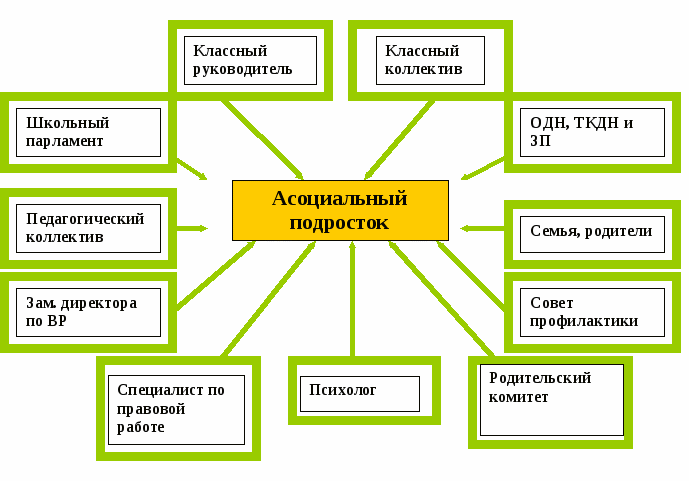 Направления взаимодействие с различными органами системы профилактикиПрофилакти-ческие мероприятияОрганизация досуговой деятельностиРабота с родителямиПравовой всеобучСоциально-психологичес-кая службаТематические кл. часыРабота Совета профилактикиСотрудничество с «Ассоциацией юристов России», Молодежный парламент при Законодательном собрании Пензенской области, ДЮЦ «Спутник»Совместная работа сУМВД России по г. Пензе ,УНК УМВД России по Пензенской области, ГБУЗ Городская поликлиника №1,МБУ ЦСЧПСиД железнодорожного района, управлением образования, органами социальной защитыСпортивные секцииВовлечение в систему дополнительного образованияРабота в подростковых клубах, занятия в кружках, секциях, предметных ружках, факультативахПроведение внеклассных мероприятийПроведение школьных вечеровВовлечение в деятельность ГСУ и волонтёрского отряда Экскурсионно-туристическая деятельностьПосещение семей уч-сяПроведение родительских собраний, педагогических советовСовместное проведение школьных праздниковОрганизация правового всеобучаПсихолого-педагогических консультации по проблемным вопросамРейды по микрорайону школыРабота по выполнению прав и обязанностей учащихсяИзучение Устава школыИзучение Конвенции ООН о правах ребёнкаБеседы инспекторовПДН, медицинских работников, юристов о правонарушениях и вредных привычкахРабота с детьми девиантного поведенияПсихолого-педагогическая помощь родителямСоциально-педагогическая помощь педагогамПроведение тренинговых занятий с детьми девиантного поведенияПредполагаемые результаты профилактической деятельностиРеализация выше изложенных целей, задач и принципов предполагает достижениеследующих результатов:создание системы профилактической работы в школе;разработка эффективных механизмов совместной деятельности участников воспитательного процесса;повышение психолого-педагогической грамотности родителей учащихся;повышение медико-психологической компетентности педагогического коллектива;уменьшение числа «трудных подростков» в школе;активное и результативное участие школьников в различных конкурсах, олимпиадах, соревнованиях;формирование здорового жизненного стиля и эффективных линий поведения у детей и подростков;создание здоровой и безопасной среды в школе.Гимназия имеет хорошую материально-техническую базу, кадрово-профессиональный состав и глубокие традиции, передающиеся от одного поколения учеников и учителей к другому, опыт сотрудничества с общественными организациями, что создает благоприятные условия для успешного выполнения программы.
Перспективы развития профилактической программыВоспитательная и профилактическая программа школы находится в состоянии постоянного совершенствования. Её открытость свидетельствует о постоянной готовности ответить на любое событие в жизни образовательного учреждения, запросы, предъявляемые к системе образования государством и обществом. В связи с этим приоритетами работы школы будут:повышение социальной активности учащихся через интеграцию учебного и воспитательного процессов, широкое внедрение современных технологий в работу школы;создание единой информационной базы об учащихся и их семьях;учет профильной подготовки учащихся старших классов в профилактической работе школы;создание адаптивной воспитательной среды для разных категорий учащихсяусиление взаимодействия с партнерами школы по профилактической и воспитательной работе;эффективное использование городской системы повышения квалификации педагогических, административных кадров;повышение качества работы методического объединения классных руководителей в ходе обсуждения разных проблем в профилактической работе;отработка новых моделей здоровьесберегающих технологий;изучение, обобщение и внедрение методов работы опытных педагогов;систематическое проведение психолого-педагогического лектория для родителей учащихся школы с привлечением соответствующих специалистов в этой области;организация единого непрерывного педагогического взаимодействия родитель-ученик-учитель.УтверждаюДиректор гимназии_________А.В. КистановПриказ № 244 -оп«29» августа 2019 годаМ.п.Принята на заседанииПедагогического совета МБОУ гимназии №44 г. ПензыПротокол №  8« 29» августа 2019года